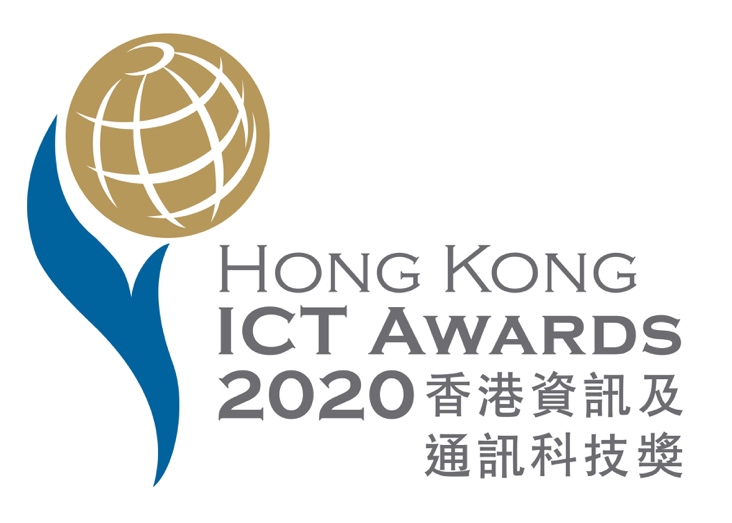 ICT Startup Award資訊科技初創企業獎Application Form 參賽表格All submitted information should be in typewriting and both in Chinese and English參加者必須以中文及英文電腦打稿填妥Instructions 填寫說明Participating Stream 參賽獎項組別 Applicant Information 參賽者資料 *The company must be incorporated after 4 Jan 2015. 參賽公司須於2015年1月4日後成立。 Major Contact Person Details主要聯絡人資料Secondary Contact Details第二聯絡人資料Please list the core members of the project team involved in the development of the entry請列出參與研發參賽作品的項目組員Entry Information 參賽項目資料 * Optional information only; 如適用，選填項目信息。 Please select ONE product, application or service and state the special features of your product, application or service.請選擇一項產品、應用程式或服務並簡述參賽產品、應用程式或服務的特性。Brief Summary of the product, application or service 該項產品、應用程式或服務之簡述Please state special features of the entry with respect to the following judging criteria where appropriate.請就以下評審標準，列明參賽作品的特點。1. Innovation and Creativity in ICT 資訊及通訊科技創新及創意 2. Functionality 功能 3. Market Potential / Performance, Internal User Buy-in or Public Acceptance 市場潛力/表現，內部或公眾接受程度4. Benefits and Impact 裨益及影響 5. Quality 品質 Declaration I/We hereby declare that the above entry is submitted ONLY to the ICT Startup Award category in the entire Hong Kong ICT Awards 2020. I/We understand that if the above entry is found to be joining in other award categories or other award streams of this award category, all related entries will be disqualified and any award/certificate granted would also be withdrawn. In addition, below is the complete list of other entries from our company which have been submitted to the Hong Kong ICT Awards 2020:Please  if appropriate: 	I/We declare that the submitting entry for Hong Kong ICT Awards 2020 has won the Hong Kong ICT Awards in previous years and the winning information is given below. 	I/We declare that if the submitting entry for Hong Kong ICT Awards 2020 had won the Hong Kong ICT Awards in previous years, it has significant improvement and new elements as below, in which adjudication will be performed with focus on the part with significant change.Please  either one:	The submitting entry has not been applied for any patent.	Declaration on patent related information for the submitting entry:Please  either one:	I/We declare that there is no dispute in any place over the world over intellectual property right about the submitting entry.	I/We declare that there are/were below dispute(s) over intellectual property right about the submitting entry and I/We have obligation to disclose the corresponding information for the Judging Panel to consider the eligibility of the submitting entry. I/We shall inform the Leading Organiser of above status of any dispute(s) in any place over the world over intellectual property right about the submitting entry once there is any updates before the Awards announcement.Please  either one:	I/We declare that the submitting entry has not solicited any funding from any crowdfunding platforms.	I/We declare that the submitting entry has solicited funding from crowdfunding platform(s) and I/We shall provide a way for the Leading Organiser to review comments of backers on such platform(s).I/We confirm to use below presentation language* during adjudication (please  either one):	English	Cantonese	Putonghua*	The chosen presentation language in this application form has to be used during adjudication.I/We declare that the submitting entry has fulfilled the requirements of local products/services.I/We declare that the application is submitted by locally registered entities or residents in Hong Kong.
I/We declare that the submitting entry has fulfilled the requirements of being available in the market for at least three months or in live operation for at least three months.I/We agree to join post event promotion activities of Hong Kong ICT Awards and other promotion activities organised by the Office of the Government Chief Information Officer if selected as award winners of Hong Kong ICT Awards 2020.I/We declare that the information and particulars provided on this application form are accurate, true and complete, and the submitting entry conforms to all general eligibility requirements and rules and regulations.  I/We agree the submitting entry will be disqualified and any award/certificate granted will be withdrawn if it is found otherwise.  Upon request by the Leading Organiser, I/We shall provide relevant information and documentary proof (such as records of company registration, delivery of product, patent, etc.).I/We understand that violation to any eligibility criteria will result in entry disqualification, even if it is identified at a very late stage when the entry has been accepted as an official entry or even announced to be a winning entry.  The Leading Organiser shall have the right to take below actions against the offending applicants at various stages:Personal Information Collection StatementPurpose of CollectionThe personal data provided by the applicant will only be used for the following purposes:registration of entry and verification of the eligibility of the applicant;correspondence with the applicants;announcement of the results and award of the prizes of the Hong Kong ICT Awards;publishing, printing, promotion, display and exhibition of the entry;other purposes related to the Hong Kong ICT Awards It is obligatory for the applicant to provide the personal data required by this application form.Transfer of Personal DataThe following data provided in this form will be transferred to and maintained by the Government for nomination to other awards and winner promotion purpose:Organisation NameName of contact personContact telephone numberEmail addressEntry descriptionIf you do NOT agree to the transfer of data as stated in 3(i)-(v), please tick: 聲明 本人/我們在此聲明上述參賽項目只申請參加「2020香港資訊及通訊科技獎： 資訊科技初創企業獎」。本人/我們明白如上述參賽項目被發現於其他獎項類別或此獎項類別中之其他組別同時參加，所有有關的參賽項目將被取消資格，所有已獲頒發的獎項/證書亦將被取消。此外，以下為本公司於「2020香港資訊及通訊科技獎」中已經提交的其他參賽項目：以下如適用，請： 	本人/我們在此聲明此2020香港資訊及通訊科技獎的參賽項目曾經在過去「香港資訊及通訊科技獎」中得獎，並在以下表格中列出得獎資料。	本人/我們在此聲明此2020香港資訊及通訊科技獎的參賽項目曾經於「香港資訊及通訊科技獎」中得獎，並有如下的顯著改變及新元素，而評審將會集中於其顯著改變及新元素。請其中一項：	此參賽項目沒有申請任何專利。	此參賽項目之專利資料列明如下：請其中一項：本人/我們在此聲明此參賽項目在世界任何地方沒有任何知識產權爭議。	本人/我們在此聲明此參賽項目有或曾經有以下知識產權爭議，本人/我們須披露有關資料予評審委員會考慮此參賽項目的參賽資格。在獎項公布之前如此參賽項目在世界任何地方有任何知識產權爭議的更新，本人/我們會立即通知籌辦機構。請其中一項：	本人/我們在此聲明此參賽項目沒有向任何眾籌平台募集資金。	本人/我們在此聲明此參賽項目曾經向眾籌平台募集資金，並將會向籌辦機構提供方法，以審核在此類眾籌平台上支持者的評論。本人/我們確認會於評審中使用以下語言* 介紹參賽項目及回答問題（請其中一項）：	英語	廣東話	普通話* 於評審中介紹參賽項目及回答問題時必須使用在本表格所選擇的語言。本人/我們聲明提交的參賽項目已經滿足了本地產品/服務的要求。本人/我們聲明參賽單位為香港註冊公司、機構或香港居民。本人/我們聲明提交的參賽項目已經滿足了提交作品必須在截止報名日期前已經在市場上公開發售最少三個月/或開放予下載應用或已經投入運作最少三個月的要求。本人/我們確認如獲得「2020香港資訊及通訊科技獎」的獎項將會參與「香港資訊及通訊科技獎」的宣傳活動或其他由政府資訊科技總監辦公室舉辦的宣傳活動。本人/我們在此聲明於此申請表格內所提供的資料及細節均準確無誤、真實及為事實之全部，而此參賽項目亦符合所有參賽資格及規則，如有不符，本人/我們同意此參賽項目將被取消資格，而所有已獲頒發的獎項/證書亦將被撤回。因應籌辦機構的要求，本人/我們同意提供相關的所需資料和證明文（如公司註冊，出貨單據，專利註冊等）。本人/我們明白於比賽任何階段，由被認可為比賽項目，甚至是已被公布為得獎項目，如被發現違反任何參賽資格，參賽項目將被取消資格。於比賽的不同階段，籌辦機構有權對違規參賽單位作以下行動：收集個人資料聲明收集目的參賽者所提供的一切個人資料，只供作以下用途：登記參賽項目及核實參賽者的參賽資格；與參賽者通訊；公布比賽結果及頒發獎項；在出版、刊印、宣傳及展覽參賽作品事宜上辨認參賽者；與比賽有關的其他用途。參賽者必須根據參加表格的要求提供個人資料。個人資料移轉以下由參賽者在本參加表格内提供的資料會向香港特別行政區政府披露及儲存，以便提名參加其他獎項和宣傳得獎者：機構名稱聯絡人姓名聯絡電話電郵地址參賽項目簡介如你不同意以上的3(i)-(v)資料移轉，請勾選：I/We hereby declare that 本人/我們在此聲明:I/We attest to all the facts in this entry form and am/are willing to propose the abovementioned entry for participation in the Hong Kong ICT Awards 2020: ICT Startup Award.本人／我們謹此聲明此參加表格之所有資料真確無訛及願意成為「2020 香港資訊及通訊科技獎：資訊科技初創企業獎」之參賽單位。I/We hereby declare that I/we accept the judging rules and regulations of the Awards. 本人／我們同意遵守一切參賽之規定和條例。I am/We are prepared to attend interviews with the judging panel on dates to be specified by the Leading Organiser.   本人／我們將出席由籌辦機構所指定的評審面試。I/We agree the Leading Organiser has full authority to make final decisions in all matters relating to the Hong Kong ICT Awards 2020: ICT Startup Award, without any obligation to disclose or account for the reasons thereof.  本人／我們同意籌辦機構有權在任何情況下作出「2020 香港資訊及通訊科技獎：資訊科技初創企業獎」的最後決定。If selected as the winner of the Awards, I am/we are obliged to attend the Hong Kong ICT Awards 2020 Awards Presentation Ceremony and other related activities.如獲選為得獎者，本人／我們將出席「2020香港資訊及通訊科技獎」頒獎典禮及其他有關活動。I/We declare and warrant that本人／我們作出以下聲明及保證in respect of any third party works, things and materials incorporated in the above entry, I/we have a valid and continuing license under which I am/we are entitled to use such third party works, things and materials in the creation development and making of the above entry;有關包含在上述參賽作品中的任何第三者作品、物件和材料，本人／我們擁有有效及持續的特許，根據有關特許，本人／我們有權在創作及製作上述參賽作品的過程中使用該等第三者作品、物件和材料；I am/We are the owner of the copyrighted and all other intellectual property rights in the above entry and hereby grant to the Leading Organiser the right to use the above entry or any part thereof for all purposes relating to the Hong Kong ICT Awards 2020: ICT Startup Award and its activities including but not limited to the exhibition and publication of the above entry;  本人／我們是上述參賽作品的版權及其知識產權的持有人，並把有關權利給予籌辦機構以使用上述參賽作品或其中任何部份作為與「2020 香港資訊及通訊科技獎：資訊科技初創企業獎」及其活動有關的所有用途，包括但不限於展示及發表上述參賽作品；I/We shall indemnify the Leading Organiser and keep the Leading Organiser indemnified against all actions, costs, claims, demands, damages, expenses (including without limitation the fees and disbursements of lawyers agents and expert witnesses) and any compensation and costs which may be agreed to be paid in settlement of any proceedings (where that settlement has first been proposed or approved in writing by me/us or on my/our behalf) and liabilities of whatsoever nature arising out of or in connection with any allegation and/or claim that the use of the above entry or any part thereof by the Leading Organiser (including without limitation the exhibition and publication of the above entry) infringes any intellectual property rights of any party.(The applicant must have the intellectual property right and/or legitimate right over the ICT product/service mentioned in the application.  The applicant shall disclose disputes any place over the world over intellectual property right about the applicant’s ICT product/service, if any, for the Leading Organiser to consider eligibility of the application.)如因籌辦機構在使用上述參賽作品的任何部份（包括但不限於展示及發表上述參賽作品），以致侵犯任何人的知識產權而引起任何指控及／或索償，並因而導致籌辦機構須面對任何訴訟、申索或索求，或須承擔任何費用、損害賠償、開支（包括但不限於向律師代理人及專家證人支付的費用）、就任何訴訟達成和解協議所須繳付的任何補償或費用（而該和解協議是事先經由本人／我們，或他人代本人／我們提出或任何性質的賠償責任），則本人／我們須向籌辦機構作出補償。（參賽者必須擁有參賽項目所述資訊及通訊科技產品／服務的知識產權及／或合法權益。有關資訊及通訊科技產品／服務如在世界任何地方發生知識產權的爭議，參賽者必須披露，供籌辦機構考慮其參賽資格。）The Leading Organiser reserves the right of not awarding any of the prizes if no winner is considered eligible. 如未能選出合適的得獎者，籌辦機構保留不頒發任何一個獎項的權利。The Leading Organiser reserves the right to cancel any part of the Awards due to any unforeseeable reason. 如因未能預計的原因，籌辦機構保留取消是次比賽全部或部份項目的權利。The Leading Organiser reserves the right to accept or reject any entries and have the authority to amend any judging criteria.籌辦機構保留接受或拒絕任何參賽申請的權利。如有需要，主辦機構有權修改評審標準。 Each entrant agrees to hold the Leading Organiser harmless of any claims whatever, including but not limited to copyrights or other intellectual property claims that may be made against any of the Leading Organiser by reason of any such presentation or other use of the entries of the entrant or any part thereof. 參賽單位同意保證籌辦機構不須為任何形式的索償負責。此保證包括但不局限於因展出或使用其全部或部份作品而引起的版權索償。 The Leading Organiser shall not be liable in any way for any loss or damage of any entrant for any cancellation of any part of the competition.籌辦機構毋須因取消比賽的任何部分而導致參賽單位蒙受的損失或損毀負上任何責任。 Should there be any dispute in the result of the Awards, the decision of the Awards shall be final. 若對獎項結果有任何爭議，一切均以最終大會的最終決定為準。 Signature of Entrant 參賽機構簽署————————————————		——————————————with company chop 公司蓋印				Date 日期Please fill in all parts of this form and attach additional information where necessary.請填寫所有部分，如有須要請附加額外資訊。The completed only entry form shall be submitted with the requested supporting materials as listed in electronic format.請填妥申請表格並聯同其他要求資料的電子檔案於限期前遞交。 The requested materials for submission include:要求提交的資料包括如下:The original copy of the completed application form with authorised signature and company chop;參賽機構已簽署及附有公司蓋章的報名表格正本;A copy of the Business Registration of the entrant or equivalent supporting document;參賽公司的商業登記證副本或相關証明文件;A copy of the Certificate of Incorporation of the entrant or equivalent supporting document;參賽公司的公司註冊證書副本或相關証明文件;Attachments or supplementary information (if any)有關參賽公司的其他附加資料(如適用)。All submitted information should be in Typewriting in English and Chinese.參賽機構必須以英文及中文填妥參賽表格。Entrants must submit applications in hard-copy in person / post AND email the Form (both WORD and PDF format) to ictstartup@hkwtia.org to Secretariat Office of ICT Startup Award on or before 5:00pm, 3 January 2020 to: 參賽機構需於二零二零年一月三日下午五時正或之前郵寄或親身遞交已填妥的參賽表格到下列地址，並電郵參賽表格（文字及PDF檔案）到ictstartup@hkwtia.org.請遞交參賽資料至資訊科技初創企業獎秘書處大堂接待處並註明:Attn: Miss Li						寄：香港長沙灣長裕街16號Hong Kong Wireless Technology Industry Association	志興昌工業大廈11樓B及D室Unit B & D, 11/F, Gee Hing Chang Industrial Building,	香港無線科技商會	16 Cheung Yue Street, Cheung Sha Wan, Hong Kong		李小姐收please mark " " to the applied award stream 請以" "標示參賽組別:
☐	ICT Startup  (Software & Apps) Award 資訊科技初創企業(軟件及應用服務)獎 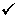 ☐	ICT Startup  (Hardware & Devices) Award資訊科技初創企業(硬件與設備)獎 ☐ 	ICT Startup (Social Impact) Award資訊科技初創企業(社會貢獻)獎 Company Name 公司名稱 	(Eng) 			(中) Company Name 公司名稱 	(Eng) 			(中) Company Description 參賽公司簡介 (Not more than 200 words 不多於 200 字) :(Eng) (中) Company Description 參賽公司簡介 (Not more than 200 words 不多於 200 字) :(Eng) (中) Business Registration Certificate No. 商業登記證號碼 Certificate of Incorporation No. 公司註冊證書號碼 Date of Incorporation* 公司成立日期* Nature of Business業務性質 (Eng)(中)Name of Chief Executive Officer 行政總裁名稱 (Eng)(中)Company Size (No. of Employee) 公司規模(員工人數)Address 地址 (Eng)(中)Phone 電話 Fax 圖文傳真 Facebook Page Facebook 專頁 	 Website 網址  Other Social Media 其他社交媒體Name姓名(Eng)(中)Name姓名(Eng)(中)Salutation稱謂(Eng) Mr./ Mrs./ Miss/ Dr./ Prof. (中) 先生/太太/小姐/博士/教授Salutation稱謂(Eng) Mr./ Mrs./ Miss/ Dr./ Prof. (中) 先生/太太/小姐/博士/教授Job Title職位(Eng)(中)Job Title職位(Eng)(中)Company公司(Eng)(中)Company公司(Eng)(中)Tel 電話 Fax 傳真 Mobile 手機E-mail 電郵 Name姓名(Eng)(中)Salutation稱謂(Eng) Mr./ Mrs./ Miss/ Dr./ Prof. (中) 先生/太太/小姐/博士/教授Job Title職位(Eng)(中)Company公司(Eng)(中)Tel 電話 Fax 傳真 Mobile 手機E-mail 電郵 Member Name組員姓名Role/ Responsibility角色/ 職責HKSAR Resident (Yes/ No)香港特別行政區居民（是/否）Name of Entry項目名稱(Eng)(中)Published Date / Deployment Date 發表/推行日期IP Rights/ Copyrights Owned By(please state clearly with all Involved parties) *知識產權/版權持有單位 (如適用，請詳細列明有關單位資料) * (Eng)(中)Target Customer(s) *目標客戶*(Eng)(中)No. of Users *使用者數目*(Eng)(中)(Eng)(中)(Eng)(中)(Eng)(中)(Eng)(中)(Eng)(中)Award CategoryAward StreamEntry nameAward YearAward CategoryEntry nameBrief description of significant improvement and new elementsPatent Number orApplication Number (if pending)Patent Grant Title or Title Proprietor or Inventor Country Filing DateStatusDetails of intellectual property right dispute(s) Please describe how the product/service has fulfilled the requirements of local products/services (e.g. the submitting entry was developed in Hong Kong by a company registered in Hong Kong), and ensure the availability of required documentary proof for submission as neededPlease provide supporting documentary proof such as business registration certificate or other document as appropriate:Please provide relevant information and ensure the availability of documentary proof for submission as needed regarding the claim that the submitted product/service has been available in the market or in live operation for three months or more (e.g. delivery note to customer, invoice, public announcement, advertisement, internal announcement, etc.).StageActionEligibility checkReject entry, with notification to applicant stating the reasons.Adjudication – Assessment, Category Judging, and Grand Judging Disqualification, with notification to applicant stating the reasons.Award grantedWithdrawal of award and demand return of award/certificate, with notification to applicant stating the reasons.  If award has been announced, publicise the withdrawal case.獎項類別獎項組別參賽項目獎項年份獎項類別參賽項目此2020香港資訊及通訊科技獎參賽項目改變及新元素之簡介：專利編號或申請編號（如申請中）批予專利名稱或發明名稱專利所有人或發明人國家提交日期狀況有關知識產權爭議的詳情：參賽項目已符合本地產品/服務的要求，原因如下（例如：提交作品是由香港註冊的司在香港研發的成果），所須證明文件亦已備齊及可提供：請提供證明文件，例如商業登記證或其他適當的文件：參賽項目已符合必須在截止報名日期前已經在市場上公開發售最少三個月 / 或開放予下載應用或已經投入運作最少三個月的要求，原因如下及附上證明文件（例如: 給客戶的送貨單、發票、外發公告、廣告、内部通告等），所需證明文件亦已備齊及可提供：比賽階段籌辦機構跟進行動參賽資格審核拒絕其參賽項目、通知參賽單位及說明原因評審 ─ 包括：初審、獎項類別評審及大獎評審取消其參賽資格、通知參賽單位及說明原因獎項頒發取消其已獲頒發的獎項或證書、要求參賽單位交回獎座或證書、通知參賽單位說明原因。如已向外公布獎項得主，籌辦機構將公布獎項撤回。